第284回「豊橋掃除に学ぶ会」ご案内（会場＝豊橋市立栄小学校）会員各位ある学校の生徒（Ｓ君）の話です。自分は新しい学校になじめなくて学校のものをこわしたり、人に文句を言ったりして周りの人を恐がらしていました。先生に質問しても無視されたり、授業に関係ある質問をしても「授業に関係ない質問はするな」と言われて、たえられなくて家に帰った日もありました。そんな中でＦ先生は、自分の愚痴を聞いてくれて、それに自分が間違っていれば「Ｓが間違っている」先生が間違っていれば「先生が間違っている」と正しいことを言ってくれました。Ｆ先生は喋っていて落ち着いて、一緒にいて楽しかったです。Ｆ先生は自分に良い事を教えてくれました。それは魔法の言葉です。魔法の言葉とは、いつも前向きに……「ツイている！」嫌なことがあったら……「ありがとう」良いことがあったら「感謝します」この三つです。この魔法の言葉を言い続けます。ずっと……。　「掃除が起こした『奇跡の力』」鍵山秀三郎著より掃除に学ぶことは、ご自身のためばかりでなく社会のためにもなることであります。掃除を通して学びながら、微力でも、まず私たちから、また近辺から、美しい世の中にするために、少しでもお手伝いができれば幸せです。　　　　　　　　日本を美しくする会「豊橋掃除に学ぶ会」　　　　　　　　　　代表世話人　井上和彦記　　開催場所　　　🏣441-8105豊橋市北山町東浦46-4豊橋市立栄小学校　校長　三浦　靖仁先生　電話0532-45-5497(カーナビ用)開催日　　　　29年7月9日　日曜日会員集合時間　08：00　会員ミーティング・準備日程の概略　　08：15　受付開始　開会の挨拶　　　　　09：00　掃除開始　　　　　　11：00　掃除終了・閉会式(感想発表)　　11：45　解散用意して頂くもの　長靴(濡れても良い履物)　ゴム手袋　タオル(汗拭き用)　飲み水出席　　欠席　　　どちらかに○印をつけてFAXください。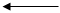 出欠の確認をしたく思います。10月5日(水)までにFAXかメールをして下さい。お名前　　　　　　　　　　　　　　　　　お名前　　　　　　　　　　　　お名前　　　　　　　　　　　　　　　　　　お名前　　　　　　　　　　　　　FAX　0532-54-8890　　　　TEL0532-54-8883e-mail  asakura.mitsuo@asduskin.co.jp事務局🏣440-0016　豊橋市牛川町北台40-3豊橋掃除に学ぶ会　浅倉溢朗　◎次回開催は285回8/6前芝中・286回8/19二川中・287回8/26章南中・288回9/2豊川中部中・289回9/30羽根井小・290回10/7豊川中部中・291回10/15東部中・292回10/28南稜中の予です。　　　　　　　　　　　　　　　　　　　　　　　　　　　　　ありがとうございました。